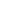 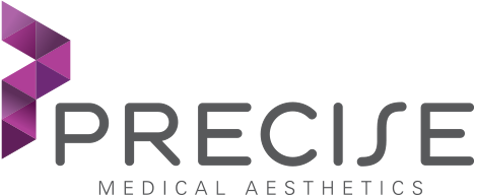 Duty of Candour Annual Report 2023Every healthcare professional must be open and honest with patients when something that goes wrong with their treatment or care causes, or has the potential to cause, harm or distress. Services must tell the patient, apologise, offer appropriate remedy or support and fully explain the effects to the patient.As part of our responsibilities, we must produce an annual report to provide a summary of the number of times we have triggered the duty of Candour within our service.